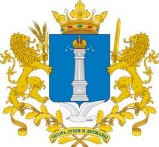 Уважаемый Егор Николаевич!Контрольное управление администрации Губернатора Ульяновской области направляет Вам заключение об оценке фактического воздействия на закон Ульяновской области от 28.05.2018 № 50-ЗО «О внесении изменений в статьи 1 и 3 закона Ульяновской области «О квоте для приёма на работу инвалидов на территории Ульяновской области и признании утратившими силу отдельных законодательных актов (положений законодательных актов) Ульяновской области».Заключениеоб оценке фактического воздействия закона Ульяновской области от 28.05.2018 № 50-ЗО «О внесении изменений в статьи 1 и 3 закона Ульяновской области «О квоте для приёма на работу инвалидов на территории Ульяновской области и признании утратившими силу отдельных законодательных актов (положений законодательных актов) Ульяновской области»Рассмотрев в соответствии с Законом Ульяновской области от 05.11.2013 № 201-ЗО «О порядке проведения оценки регулирующего воздействия проектов нормативных правовых актов Ульяновской области и проектов муниципальных нормативных правовых актов, порядке проведения экспертизы нормативных правовых актов Ульяновской области и муниципальных нормативных правовых актов, затрагивающих вопросы осуществления предпринимательской и инвестиционной деятельности, и порядке проведения оценки фактического воздействия нормативных правовых актов Ульяновской области», пунктом 13 Положения о порядке проведения оценки фактического воздействия нормативных правовых актов Ульяновской области, затрагивающих вопросы осуществления предпринимательской и инвестиционной деятельности, утверждённого постановлением Правительства Ульяновской области от 29.05.2015 № 233-П «Об утверждении Положения о порядке проведения оценки фактического воздействия нормативных правовых актов Ульяновской области, затрагивающих вопросы осуществления предпринимательской и инвестиционной деятельности», распоряжением Губернатора Ульяновской области от 21.10.2022 № 1093-р «Об утверждении Положения о контрольном управлении администрации Губернатора Ульяновской области и признании утратившими силу отдельных распоряжений Губернатора Ульяновской области» и Планом проведения оценки фактического воздействия нормативных правовых актов Ульяновской области, затрагивающих вопросы осуществления предпринимательской и инвестиционной деятельности, на второе полугодие 2022 года, закон Ульяновской области от 28.05.2018 № 50-ЗО «О внесении изменений                   в статьи 1 и 3 закона Ульяновской области «О квоте для приёма на работу инвалидов на территории Ульяновской области и признании утратившими силу отдельных законодательных актов (положений законодательных актов) Ульяновской области» (далее – акт), Правительство Ульяновской области сообщает следующее.1. Описание правового регулирования.Акт разработан в соответствии с Федеральным законом от 24.11.1995                   № 181-ФЗ «О социальной защите инвалидов в Российской Федерации» и Законом Российской Федерации от 19.04.1991 № 1032-1 «О занятости населения в Российской Федерации».В соответствии со статьёй 13.2 Закона Российской Федерации от 19.04.1991 № 1032-1 «О занятости населения в Российской Федерации» осуществляется установление квоты для приёма на работу инвалидов:1. Работодателям, у которых численность работников превышает 100 человек, законодательством субъекта Российской Федерации устанавливается квота для приёма на работу инвалидов в размере от 2% до 4% от среднесписочной численности работников. Работодателям, у которых численность работников составляет от 35 до 100 человек включительно, законодательством субъекта Российской Федерации может устанавливаться квота для приёма на работу инвалидов в размере не более 3% от среднесписочной численности работников.2. Численность работников для целей исчисления квоты для приёма на работу инвалидов определяется исходя из среднесписочной численности работников без учёта работников филиалов и представительств работодателя, расположенных в других субъектах Российской Федерации.3. Филиалам и представительствам работодателя устанавливается квота для приёма на работу инвалидов в соответствии с законодательством субъектов Российской Федерации, на территориях которых они расположены, исходя из среднесписочной численности работников таких филиалов и представительств работодателя.4. При исчислении квоты для приёма на работу инвалидов в среднесписочную численность работников не включаются работники, условия труда на рабочих местах которых отнесены к вредным и (или) опасным условиям труда по результатам специальной оценки условий труда.5. Квота для приёма на работу инвалидов считается выполненной работодателем в случае оформления в установленном порядке трудовых отношений с инвалидами в рамках исполнения работодателем обязанности по трудоустройству инвалидов в соответствии с установленной квотой.6. Оформление работодателем в установленном порядке трудовых отношений с инвалидом на любое рабочее место считается выполнением квоты для приёма на работу инвалидов в случаях и порядке, которые установлены Правительством Российской Федерации.Актом внесены изменения в закон Ульяновской области от 27.04.2009 № 41-ЗО «О квоте для приёма на работу инвалидов на территории Ульяновской области», в том числе работодателям, численность работников которых составляет не менее чем 35 человек, установлена квота для приёма на работу инвалидов в размере 3% среднесписочной численности работников.При этом от соблюдения установленной квоты освобождаются работодатели, являющиеся общественными объединениями инвалидов и образованные ими организациями, в том числе хозяйственными товариществами и обществами, уставный (складочный) капитал которых состоит из вклада общественного объединения инвалидов.Таким образом, рассматриваемым актом установлены необходимые правовые условия для реализации федерального законодательства в сфере трудоустройства инвалидов. Основной целью рассматриваемого регулирования является определение квот для приёма на работу инвалидов на предприятиях и организациях Ульяновской области. 2. Анализ действующего правового регулирования.Агентством по развитию человеческого потенциала и трудовых ресурсов Ульяновской области (далее – Агентство) представлена информация по численности инвалидов на территории Ульяновской области (таблица 1):Таблица 1По сведениям Агентства на территории Ульяновской области по состоянию на 1 ноября 2022 года проживает  100 987 человек, относящихся к категории инвалидов, при этом, согласно представленным данным численность инвалидов ежегодно уменьшается. Более 28% из них находятся в трудоспособном возрасте и только порядка 7% осуществляют трудовую деятельность. Так, на 1 ноября 2022 года в Ульяновской области работало 7 264 инвалида или 25,5% от лиц, относящихся к категории инвалидов, трудоспособного возраста, при этом также отмечается снижение количества работающих инвалидов. Численность официально зарегистрированных безработных на территории Ульяновской области, в том числе лиц, относящихся к категории инвалидов,  представлена в таблице 2:Таблица 2Из представленных данных видно, что численность официально зарегистрированных безработных на территории Ульяновской области                       в 2020 году выросла в 8 раз по сравнению с 2019 годом, что связанно с ситуацией по распространению короновирусной инфекции (COVID-19), 2021 год показывает снижение числа безработных по сравнению с 2020 годом в 5 раз, однако по сравнению с доковидным 2019 годом, фиксируется увеличение показателя на 33,5%. Таким образом, в Ульяновской области сохраняется нестабильная обстановка на рынке труда. Так, по состоянию на 1 ноября 2022 года численность безработных составила 3 216 человек, по сравнению с 2021 годом количество уменьшилось на 15,7%, однако так и не вернулось к показателю 2019 года, при этом увеличение составило 12,5%.Ежегодно в Центры занятости населения Ульяновской области в установленном порядке обращаются инвалиды для дальнейшего трудоустройства, так, за 10 месяцев 2022 года в службу занятости обратилось 704 человека, относящихся к категории инвалидов, наибольшее количество обращений было зафиксировано в 2020 году – 1 655. На 1 ноября 2022 года численность безработных на территории Ульяновской области, относящихся к категории инвалидов, составила 508 человек, по сравнению с 2021 годом число безработных сократилось на 46%, от общего числа безработных численность безработных инвалидов составляет порядка 16%. В 2022 году более 60% зарегистрированных безработных инвалидов были трудоустроены при помощи центров занятости Ульяновской области (311 человек), данный показатель вырос по сравнению с 2021 годом, в котором было трудоустроено 45,6% безработных инвалидов (428 человек).Для помощи в трудоустройстве лиц, относящихся к категории инвалидов, на предприятия и организации Ульяновской области устанавливаются квоты для приёма на работу инвалидов. На основании представленных данных Агентством составлена следующая аналитическая таблица:Таблица 3На территории Ульяновской области более тысячи предприятий и организаций ежегодно подают сведения в органы службы занятости населения об установлении квоты. По состоянию на 1 ноября 2022 года 1 163 предприятия и организации Ульяновской области подали указанные сведения, по сравнению с 2021 годом данное число увеличилось на 9%. В настоящее время на предприятиях и организациях Ульяновской области в пределах установленной квоты для инвалидов создано 3 907 рабочих мест, при этом отмечается ежегодное снижение квотируемых рабочих мест, в настоящее время 3 203 человека, отнесённых к категории инвалидов, осуществляют свою трудовую деятельность на данных рабочих местах. Также стоит отметить, что в 2022 году количество инвалидов, трудоустроенных на рабочие места в пределах установленной квоты, увеличилось по сравнению с 2021 годом на 3,7%. В целом, порядка 18% рабочих мест в пределах установленной квоты для инвалидов в настоящее время свободны, при этом данная тенденция прослеживалась и в предыдущих годах. Стоит отметить, что рассматриваемый акт проходил процедуру оценки регулирующего воздействия, в рамках которой разработчику проекта акта было указано на ряд замечаний и предложений. В окончательной редакции рассматриваемого акта данные предложения учтены.Действующая редакция закона Ульяновской области от 27.04.2009                 № 41-ЗО «О квоте для приёма на работу инвалидов на территории Ульяновской области» устанавливает квоту для приёма на работу инвалидов на территории Ульяновской области работодателям, численность работников которых составляет не менее чем 35 человек, в размере 3% среднесписочной численности работников без учёта работников филиалов и представительств работодателя, расположенных в других субъектах Российской Федерации.Такая же квота устанавливается филиалам и представительствам работодателя, расположенным на территории Ульяновской области.Квота рассчитывается работодателем самостоятельно в соответствии с Правилами выполнения работодателем квоты для приёма на работу инвалидов при оформлении трудовых отношений с инвалидом на любое рабочее место, утверждёнными постановлением Правительства Российской Федерации от 14.03.2022 № 366 «Об утверждении Правил выполнения работодателем квоты для приёма на работу инвалидов при оформлении трудовых отношений с инвалидом на любое рабочее место».В соответствии с пунктом 4 статьи 13.2 Закона Российской Федерации от 19.04.1991 № 1032-1 «О занятости населения в Российской Федерации» при исчислении квоты для приёма на работу инвалидов в среднесписочную численность работников не включаются работники, условия труда на рабочих местах которых отнесены к вредным и (или) опасным условиям труда по результатам специальной оценки условий труда.В целом, на основании вышеизложенного, считаем, что заявленные при разработке цели регулирования достигаются, принятие рассматриваемого акта позволило сохранить рабочие места в рамках установленной квоты для приёма на работу инвалидов на территории Ульяновской области, а также соблюсти нормы и положения федерального законодательства.Однако, незадействованные рабочие места в рамках установленной квоты для приёма на работу инвалидов (ежегодно порядка 18%), а также опыт субъектов Российской Федерации, который приведён далее, показывают о возможностях уменьшения установленной квоты на территории Ульяновской области, так, может быть уменьшен размер установленной квоты до 2% среднесписочной численности работников или же увеличена расчётная численность работников работодателя – от 50 или 100 человек.3. Анализ международного опыта, опыта субъектов Российской Федерации в соответствующей сфере.По итогам мониторинга регионального законодательства в сфере установления квот для приёма на работу инвалидов, выяснено, что схожее регулирование принято во всех субъектах Российской Федерации.  Результаты мониторинга установленных размеров квот рабочих мест для инвалидов в Приволжском федеральном округе представлены в таблице ниже:	Таблица 4Таким образом, в большинстве регионов Приволжского Федерального округа (11 регионов), размер квоты рабочих мест для инвалидов в среднем составляет 2% от среднесписочной численности работников, при численности от 35 человек. При этом в Пермской и Оренбургской областях минимальной среднесписочной численностью работников являются 50 и 100 человек соответственно. В Нижегородской области установлены самые минимальные квоты среди рассматриваемых субъектов ПФО, так работодателям, у которых численность работников составляет от 35 до 100 человек включительно, устанавливается квота для приёма на работу инвалидов в размере 1% от среднесписочной численности работников, если численность работников превышает 100 человек, устанавливается квота в размере 2%. Самая высокая квота зафиксирована в Кировской области – от 2% до 4% среднесписочной численности работников, при этом численность работников превышает 100 человек. Квота в размере 3% от среднесписочной численности работников установлена в следующих регионах: Республика Мордовия, Республика Татарстан, Чувашская Республика, Республика Марий Эл и Удмуртская Республика, данная квота устанавливается для работодателей с численностью работников выше 100 человек.В части остальных субъектов Российской Федерации размер установленной квоты рабочих мест для инвалидов колеблется в размере                   от 2% до 4%. В Ямало-Ненецком автономном округе установлена минимальная квота в размере 1% от среднесписочной численности работников от 35 до 100 человек включительно. Таким образом, законодательством субъектов Российской Федерации зачастую устанавливаются средние значения квоты (2-3%) рабочих мест для инвалидов. Размер квоты выше указанного значения установлен только в ряде регионов, что может объясняться исторически сложившимися особенностями региона и проводимой социальной политикой.4. Сведения о проведении публичных обсуждений.В рамках публичных обсуждений текст нормативного правового акта был размещён с 05.10.2022 по 05.11.2022 на официальном сайте Губернатора и Правительства Ульяновской области в информационно-телекоммуникационной сети «Интернет» по следующей ссылке: https://ulgov.ru/экономика/orv/publ-consult-orv.html. В рамках оценки текущей ситуации в сфере рассматриваемого регулирования и с целью публичного обсуждения действующего акта контрольным управлением администрации Губернатора Ульяновской области в адрес Агентства по развитию человеческого потенциала и трудовых ресурсов Ульяновской области был направлен запрос на предоставление информации, необходимой для проведения анализа. Одновременно материалы для публичных консультаций были направлены в Союз «Ульяновская областная торгово-промышленная палата», Региональное объединение работодателей «Союз промышленников и предпринимателей Ульяновской области», Ульяновское региональное отделение Общероссийской общественной организации малого и среднего предпринимательства «ОПОРА РОССИИ», Ульяновское областное региональное отделение Общероссийской общественной организации «Деловая Россия», Уполномоченному по защите прав предпринимателей в Ульяновской области, а также предприятиям и организациям Ульяновской области.В ходе публичных обсуждений акта поступили следующие отзывы:УМУП «Ульяновскводоканал» сообщил, что в настоящее время на предприятии создано 31 рабочее место в рамках установленных квот для инвалидов, всего на предприятии работают 37 человек, отнесённых к категории инвалидов, при этом муниципальное предприятие отмечает необходимость учитывать специфику деятельности предприятий и организаций при установлении квоты. ООО ДААЗ отмечает о необходимости данного регулирования, однако в условиях работы промышленного предприятия фактические рабочие места, которые имеют оптимальные и допустимые условия труда, составляют небольшое количество от общего числа рабочих мест, что не даёт возможность ориентироваться на инвалидов, имеющих значительные ограничения по состоянию здоровья и нуждающихся в специально оборудованных рабочих местах. В данной ситуации, когда невозможно выполнить квоту через имеющиеся механизмы (трудовой договор непосредственно у работодателя или соглашение с иной организацией или индивидуальным предпринимателем о трудоустройстве инвалида) необходимо рассмотреть, как альтернативный вариант, возможность установления компенсационной выплаты работодателям, например, через перечисления денежных средств в специальные фонды содействия трудоустройству инвалидов, исходя из количества рабочих мест в пределах установленной квоты, на которые не будут трудоустроены инвалиды (по отношению к расчётной среднесписочной численности работников). Указанные денежные средства могут быть использованы на организацию профессионального обучения инвалидов, дооснащения рабочих мест, организацию труда инвалидов при дистанционной работе, стимулирования работодателей к приёму на работу инвалидов, в том числе сверх установленной квоты, и в ситуации уменьшения среднесписочной численности работников за прошедший месяц. На данном предприятии установлена квота в размере 24 рабочих мест, на которых осуществляют свою трудовую деятельность 24 человека, отнесённых к категории инвалидов.АО «Teпличное» считает, что рассматриваемое регулирование в настоящее время необходимо, однако применяться должно только к тем предприятиям и организациям, которые не относятся к опасным производствам. На данном предприятии трудоустроено 6 человек, относящихся к категории инвалидов. По мнению Союза «Ульяновская областная торгово-промышленная палата» рассматриваемое регулирование является не актуальным,                              а при выполнении установленной квоты по приёму на работу инвалидов у предприятий и организаций Ульяновской области появляются дополнительные расходы.Позиций, содержащих замечания и предложения по рассматриваемому акту, от остальных участников публичных обсуждений не поступало.5. Выводы по результатам проведения оценки фактического воздействия.По итогам оценки фактического воздействия закон Ульяновской области от 28.05.2018 № 50-ЗО «О внесении изменений в статьи 1 и 3 закона Ульяновской области «О квоте для приёма на работу инвалидов на территории Ульяновской области и признании утратившими силу отдельных законодательных актов (положений законодательных актов) Ульяновской области» считаем, что в целом заявленные цели регулирования  достигаются, рассматриваемый акт не привёл к возникновению неэффективного использования бюджетных средств Ульяновской области.Вместе с тем, разработчику акта рекомендуем рассмотреть представленные предложения и замечания участников публичных обсуждений, а также рассмотреть предложение по уменьшению установленных квот для приёма на работу инвалидов на территории Ульяновской области.Начальник контрольного управления администрации Губернатора Ульяновской области                                                                              Ю.В.Казаков [МЕСТО ДЛЯ ПОДПИСИ]Артемьев Евгений Вячеславович24-16-48ПРАВИТЕЛЬСТВО УЛЬЯНОВСКОЙ ОБЛАСТИСоборная пл., д. 1, г. Ульяновск, 432017, тел./факс (8422) 58-93-43; e-mail: mail@ulgov.ru, http://www.ulgov.ruОКПО 00022237, ОГРН 1027301175110 ИНН/КПП 7325001144/732501001ПРАВИТЕЛЬСТВО УЛЬЯНОВСКОЙ ОБЛАСТИСоборная пл., д. 1, г. Ульяновск, 432017, тел./факс (8422) 58-93-43; e-mail: mail@ulgov.ru, http://www.ulgov.ruОКПО 00022237, ОГРН 1027301175110 ИНН/КПП 7325001144/732501001ПРАВИТЕЛЬСТВО УЛЬЯНОВСКОЙ ОБЛАСТИСоборная пл., д. 1, г. Ульяновск, 432017, тел./факс (8422) 58-93-43; e-mail: mail@ulgov.ru, http://www.ulgov.ruОКПО 00022237, ОГРН 1027301175110 ИНН/КПП 7325001144/732501001ПРАВИТЕЛЬСТВО УЛЬЯНОВСКОЙ ОБЛАСТИСоборная пл., д. 1, г. Ульяновск, 432017, тел./факс (8422) 58-93-43; e-mail: mail@ulgov.ru, http://www.ulgov.ruОКПО 00022237, ОГРН 1027301175110 ИНН/КПП 7325001144/732501001ПРАВИТЕЛЬСТВО УЛЬЯНОВСКОЙ ОБЛАСТИСоборная пл., д. 1, г. Ульяновск, 432017, тел./факс (8422) 58-93-43; e-mail: mail@ulgov.ru, http://www.ulgov.ruОКПО 00022237, ОГРН 1027301175110 ИНН/КПП 7325001144/732501001ПРАВИТЕЛЬСТВО УЛЬЯНОВСКОЙ ОБЛАСТИСоборная пл., д. 1, г. Ульяновск, 432017, тел./факс (8422) 58-93-43; e-mail: mail@ulgov.ru, http://www.ulgov.ruОКПО 00022237, ОГРН 1027301175110 ИНН/КПП 7325001144/732501001[МЕСТО ДЛЯ ШТАМПА][МЕСТО ДЛЯ ШТАМПА][МЕСТО ДЛЯ ШТАМПА][МЕСТО ДЛЯ ШТАМПА]На № отРуководителю агентства по развитию человеческого потенциала и трудовых ресурсов  Ульяновской областиИванову Е.Н.Руководителю агентства по развитию человеческого потенциала и трудовых ресурсов  Ульяновской областиИванову Е.Н.О направлении заключения об оценке фактического воздействияО направлении заключения об оценке фактического воздействияО направлении заключения об оценке фактического воздействияО направлении заключения об оценке фактического воздействияРуководителю агентства по развитию человеческого потенциала и трудовых ресурсов  Ульяновской областиИванову Е.Н.Показатели2019 год(по состоянию на 01.01.2020)2020 год (по состоянию на 01.01.2021)2021 год (по состоянию на 01.01.2022)2022 год (по состоянию на 01.11.2022)Численность инвалидов на территории Ульяновской области, всего, человек111 512110 628106 683100 987В том числе:- инвалидов трудоспособного возраста, человек31 44531 47830 60228 467- работающих инвалидов, человек7 7287 9127 8537 264Показатели2019 год(по состоянию на 01.01.2020)2020 год (по состоянию на 01.01.2021)2021 год (по состоянию на 01.01.2022)2022 год (по состоянию на 01.11.2022)Численность официально зарегистрированных безработных (в среднем за год), человек2 85920 5273 8173 216Численность инвалидов на территории Ульяновской области, обратившихся в установленном порядке в Центр занятости населения Ульяновской области, человек8811 6551 258704Численность безработных на территории Ульяновской области, относящихся к категории инвалидов, человек6351 442939508Трудоустроено безработных, относящихся к категории инвалидов, на территории Ульяновской области, человек375378428311Показатели2019 год(по состоянию на 01.01.2020)2020 год (по состоянию на 01.01.2021)2021 год (по состоянию на 01.01.2022)2022 год (по состоянию на 01.11.2022)Количество предприятий и организаций, падающих сведения в органы службы занятости населения об установлении квоты, шт.1 3001 2861 0681 163Количество созданных рабочих мест на предприятиях и организациях Ульяновской области в пределах установленной квоты для инвалидов, шт.4 4854 3734 0583 907Количество инвалидов, трудоустроенных на рабочие места, в пределах установленной квоты для приёма на работу инвалидов, человек3 1453 0713 0903 203Субъект ПФО/Наименование законаОсобенности регулированияРеспублика БашкортостанЗакон Республики Башкортостан от 27.09.2012 № 588-з «О содействии занятости населения в Республике Башкортостан»Работодателям, осуществляющим свою деятельность на территории Республики Башкортостан, у которых среднесписочная численность работников составляет 35 и более человек, квота для приема на работу инвалидов устанавливается в размере 2% среднесписочной численности работников в соответ-ствии с положением, утверждаемым Правительством Республики БашкортостанРеспублика МордовияЗакон Республики Мордовии от 07.02.2005 № 9-З «О квотировании рабочих мест для отдельных категорий граждан, особо нуждающихся в социальной защите»Работодателям, осуществляющим деятельность на территории Республики Мордовия, у которых численность работников превышает 100 человек, устанавливается квота в размере 4% от среднеспи-сочной численности работников: 3% - для приёма на работу инвалидов и 1% - для приёма на работу иных категорий граждан, указанных в подпункте 2 статьи 2 данного Закона.Работодателям, осуществляющим деятельность на территории Республики Мордовия, у которых численность работников составляет от 35 до 100 человек включительно, устанавливается квота для приёма на работу инвалидов в размере 2% от среднесписочной численности работников, но не менее одного человекаРеспублика ТатарстанЗакон Республики Татарстан от 24.07.2006 № 60-ЗРТ «О квотировании и резервировании рабочих мест для инвалидов и граждан, особо нуждающихся в социальной защите»Квота для приёма на работу инвалидов устанав-ливается для работодателей, осуществляющих дея-тельность на территории Республики Татарстан, в следующих размерах:1) для работодателей, численность работников которых составляет от 35 человек до 100 человек включительно, - в размере 2% от среднесписочной численности работников;2) для работодателей, численность работников которых превышает 100 человек, - в размере 3% от среднесписочной численности работниковЧувашская РеспубликаЗакон Чувашской Республики от 25.11.2011 № 68 «О квотировании рабочих мест для инвалидов в Чувашской Республике»Работодателям, у которых численность работников превышает 100 человек, устанавливается квота для приёма на работу инвалидов в размере 3% от среднесписочной численности работников. Работодателям, у которых численность работников составляет от 35 до 100 человек включительно, устанавливается квота для приёма на работу инвалидов в размере 2% от среднесписочной численности работниковПермская областьЗакон Пермской области от 05.11.2004 № 1689-344 «О квотировании рабочих мест для граждан, испытывающих трудности в поиске работы»Работодателям, численность работников которых превышает 100 человек, устанавливается квота для приёма на работу инвалидов в размере 2% среднесписочной численности работников.Работодателям, численность работников которых составляет не менее чем 50 человек и не более чем 100 человек, устанавливается квота для приёма на работу инвалидов в размере 2% среднесписочной численности работниковКировская областьЗакон Кировской области от 03.08.2017 № 91-ЗО «О социальной защите инвалидов в Кировской области»Работодателям, численность работников которых превышает 100 человек, устанавливается квота для приёма на работу инвалидов в размере от 2% до 4% среднесписочной численности работниковНижегородская областьЗакон Нижегородской области от 26.12.2007 № 191-З «О квотировании рабочих мест»Работодателям, у которых численность работников превышает 100 человек, устанавливается квота для приёма на работу инвалидов в размере 2% от сред-несписочной численности работников.Работодателям, у которых численность работников составляет от 35 до 100 человек включительно, устанавливается квота для приёма на работу инвалидов в размере 1% от среднесписочной чис-ленности работниковОренбургская областьЗакон Оренбургской области от 02.11.2004 № 1526/257-III-ОЗ «О квотировании рабочих мест в Оренбургской области»Работодателям, осуществляющим деятельность на территории Оренбургской области, численность работников которых без учёта работников филиалов и представительств работодателя, расположенных в других субъектах РФ, составляет свыше 100 человек, устанавливается квота для приёма на работу граждан, особо нуждающихся в мерах социальной поддержки.В счёт установленной квоты работодатели, осуществляющие деятельность на территории Оренбургской области, трудоустраивают граждан, указанных в статье 3 данного Закона, при этом количество инвалидов, принятых на квотируемые рабочие места, не может составлять менее 2% от среднесписочной численности работников без учёта работников филиалов и представительств работодателя, расположенных в других субъектах РФПензенская областьЗакон Пензенской области от 03.06.2003 № 483-ЗПО «О квотировании рабочих мест для инвалидов в Пензенской области»Работодателям, численность работников которых превышает 100 человек, и работодателям, числен-ность работников которых составляет от 35 до 100 человек включительно, устанавливается квота для приёма на работу инвалидов в размере 2,5% от среднесписочной численности работниковСамарская областьЗакон Самарской области от 26.12.2003 № 125-ГД «О квотировании рабочих мест для инвалидов в Самарской области»Работодателям, расположенным на территории Самарской области, численность работников которых составляет не менее чем 35 человек, устанавливается квота. Квота устанавливается в размере 2% от среднесписочной численности работниковСаратовская областьЗакон Саратовской области от 28.02.2005 № 20-ЗСО «Об установлении квоты для приёма на работу инвалидов»В Саратовской области работодателям, численность работников которых составляет от 35 человек, устанавливается квота для приёма на работу инва-лидов – 2% среднесписочной численности работниковРеспублика Марий ЭлПостановление Правительства Республики Марий Эл от 01.08.2012 № 288 «О квотировании рабочих мест для трудоустройства инвалидов у работодателей, осуществляющих свою деятельность на территории Республики Марий Эл»Квота для приёма на работу инвалидов устанав-ливается в следующих размерах:численность работников которых составляет не менее чем 35 человек и не более чем 100 человек – в размере 2% среднесписочной численности работников;численность работников, которых превышает 100 человек – в размере 3% среднесписочной численности работниковУдмуртская РеспубликаПостановление Правительства Удмуртской Республики от 28.11.2016 № 500 «Об определении порядка проведения отдельных специальных мероприятий, способствующих повышению конкурентоспособности инвалидов на рынке труда Удмуртской Республики»Работодателям, численность работников которых составляет не менее чем 35 человек и не более чем 100 человек, устанавливается квота в следующих размерах:с 1 июля 2017 года – 2% среднесписочной численности работников.Работодателям, численность работников которых превышает 100 человек, устанавливается квота в следующих размерах:с 1 июля 2017 года – 2,5% среднесписочной численности работников, с 1 января 2018 года – 3% среднесписочной численности работников